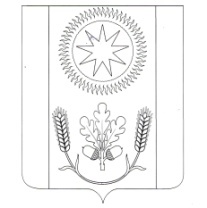 АДМИНИСТРАЦИЯ СЕЛЬСКОГО ПОСЕЛЕНИЯ ВЕНЦЫ-ЗАРЯГУЛЬКЕВИЧСКОГО РАЙОНАПОСТАНОВЛЕНИЕОт  14.06.2023 года	                                                                                                     №  45    поселок ВенцыОб утверждении Порядка осуществления органом местного самоуправления сельского поселения Венцы-Заря Гулькевичского района и (или) находящимися в их ведении казенными учреждениями бюджетных полномочий главных администраторов доходов бюджета сельского поселения Венцы-Заря Гулькевичского районаВ целях реализации статьи 160.1 Бюджетного кодекса Российской Федерации и совершенствования правового регулирования вопросов осуществления органами государственной власти Краснодарского края бюджетных полномочий главных администраторов доходов бюджетов бюджетной системы Российской Федерации, руководствуясь постановлением главы администрации (губернатора) Краснодарского края от 28 марта 2013 года № 301 «Об утверждении Порядка осуществления органами государственной власти Краснодарского края и (или) находящимися в их ведении казенными учреждениями бюджетных полномочий главных администраторов доходов бюджетов бюджетной системы Российской Федерации», п о с т а н о в л я ю:1. Утвердить:1) Порядок осуществления органами местного самоуправления сельского поселения Венцы-Заря Гулькевичского района и (или) находящимися в их ведении казенными учреждениями бюджетных полномочий главных администраторов доходов бюджета сельского поселения Венцы-Заря Гулькевичского района (приложение № 1);2) Порядок определения органов местного самоуправления сельского поселения Венцы-Заря Гулькевичского района в качестве главных администраторов доходов местного бюджета (приложение № 2).2. Разместить настоящее постановление на официальном сайте сельского поселения Венцы-Заря Гулькевичского района в информационно-телекоммуникационной сети «Интернет». 3. Контроль за выполнением настоящего постановления оставляю за собой.4. Постановление вступает в силу со дня его подписания.Глава сельского поселения Венцы-ЗаряГулькевичского района				                                Д.В. ВишневскийПОРЯДОКосуществления органами местного самоуправления сельского поселения Венцы-Заря Гулькевичского района и (или) находящимися в их ведении казенными учреждениями бюджетных полномочий главных администраторов доходов бюджета сельского поселения Венцы-Заря Гулькевичского района1. Порядок осуществления органами местного самоуправления сельского поселения Венцы-Заря Гулькевичского района и (или) находящимися в их ведении казенными учреждениями бюджетных полномочий главных администраторов доходов бюджета сельского поселения Венцы-Заря Гулькевичского района (далее – Порядок) разработан в соответствии с Бюджетным кодексом Российской Федерации, Приказом Министерства финансов Российской Федерации от 18 декабря 2013 года № 125н «Об утверждении Порядка учета Федеральным казначейством поступлений в бюджетную систему Российской Федерации и их распределения между бюджетами бюджетной системы Российской Федерации», приказом Федерального казначейства от 17 октября 2016 года № 21н «О Порядке открытия и ведения лицевых счетов территориальными органами Федерального казначейства». 2. Настоящий Порядок регулирует отношения по осуществлению бюджетных полномочий главными администраторами доходов бюджета сельского поселения Венцы-Заря Гулькевичского района, являющимися органами местного самоуправления сельского поселения Венцы-Заря Гулькевичского района и (или) находящимися в их ведении казенными учреждениями (далее – главные администраторы).3. В рамках настоящего Порядка в соответствии с Бюджетным кодексом Российской Федерации и решением 46 сессии 3 созыва Совета сельского поселения Венцы-Заря Гулькевичского района от 22 сентября 2017 года № 2 «Об утверждении Положения о бюджетном процессе в сельском поселении Венцы-Заря Гулькевичского района» главные администраторы обладают следующими бюджетными полномочиями:1) формируют перечень подведомственных администраторов доходов бюджетов (далее – администраторы) на очередной финансовый год с указанием нормативных актов, являющихся основанием для администрирования доходов;2) формируют и представляют в администрацию сельского поселения Венцы-Заря Гулькевичского района следующие документы:прогноз поступления доходов бюджета сельского поселения Венцы-Заря Гулькевичского района (далее – местный бюджет);обоснования прогноза поступления доходов в местный бюджет;сведения, необходимые для составления проекта местного бюджета;сведения, необходимые для составления и ведения кассового плана;аналитические материалы по исполнению местного бюджета в части доходов местного бюджета;сведения, необходимые для внесения изменений в решение о местном бюджете в части закрепленных доходов.Форма, сроки, порядок формирования и представления документов, указанных в настоящем подпункте, устанавливаются администрацией сельского поселения Венцы-Заря Гулькевичского района по согласованию с главными администраторами.3) формируют и представляют в администрацию сельского поселения Венцы-Заря Гулькевичского района бюджетную отчетность по операциям администрирования поступлений в местный бюджет по формам, которые установлены законодательством Российской Федерации, нормативными правовыми актами Министерства финансов Российской Федерации и министерства финансов Краснодарского края;3.1) утверждают методику прогнозирования поступлений доходов в местный бюджет в соответствии с общими требованиями к такой методике, установленными Правительством Российской Федерации;3.2) ведут реестр источников доходов бюджета по закреплённым за ними источникам доходов на основании перечня источников доходов бюджетов бюджетной системы Российской Федерации;3.3) определяют порядок принятия решений о признании безнадёжной к взысканию задолженности по платежам в бюджет по администрируемым доходам в соответствии с общими требованиями, установленными Правительством Российской Федерации.4) исполняют в случае необходимости полномочия администратора;5) осуществляют иные бюджетные полномочия, установленные Бюджетным кодексом Российской Федерации и иными нормативными правовыми актами, регулирующими бюджетные правоотношения.4. Главные администраторы не позднее 15 дней до начала очередного финансового года утверждают и доводят до подведомственных им администраторов (при их наличии) правовой акт, наделяющий их полномочиями администратора и определяющий порядок осуществления ими бюджетных полномочий администратора, который должен содержать следующие положения:1) закрепление источников доходов местного бюджета за подведомственными администраторами с указанием нормативных правовых актов Российской Федерации, Краснодарского края и муниципальными правовыми актами, являющихся основанием для администрирования данного вида платежа. При формировании источников доходов необходимо отразить особенности, связанные с их детализацией по кодам подвидов доходов местного бюджета на очередной финансовый год в соответствии с нормативными правовыми актами Краснодарского края и постановлением администрации сельского поселения Венцы-Заря Гулькевичского района;2) наделение подведомственных администраторов в отношении закрепленных за ними источников доходов местного бюджета следующими бюджетными полномочиями:начисление, учет и контроль за правильностью исчисления, полнотой и своевременностью осуществления платежей в местный бюджет, пеней и штрафов по ним;взыскание задолженности по платежам в местный бюджет, пеней и штрафов;принятие решений о возврате излишне уплаченных (взысканных) платежей в местный бюджет, пеней и штрафов, а также процентов за несвоевременное осуществление такого возврата и процентов, начисленных на излишне взысканные суммы, и представление в Управление Федерального казначейства по Краснодарскому краю (далее – УФК) поручений для осуществления возврата в порядке, установленном Министерством финансов Российской Федерации;принятие решений о зачете (уточнении) платежей в бюджеты бюджетной системы Российской Федерации и представление соответствующего уведомления в УФК;предоставление информации, необходимой для уплаты денежных средств физическими и юридическими лицами за государственные и муниципальные услуги, а также иных платежей, являющихся источниками формирования доходов бюджетов бюджетной системы Российской Федерации, в государственную информационную систему о государственных и муниципальных платежах в соответствии с Федеральным законом                           от 27 июля 2010 года № 210-ФЗ «Об организации предоставления государственных и муниципальных услуг»;принятие решений о признании безнадежной к взысканию задолженности по платежам в местный бюджет;3) определение порядка заполнения (составления) и отражения в бюджетном учете первичных документов по администрируемым доходам местного бюджета или указание нормативных правовых актов Российской Федерации, регулирующих данные вопросы;4) определение порядка и сроков сверки данных бюджетного учета администрируемых доходов местного бюджета в соответствии с нормативными правовыми актами Российской Федерации;5) определение порядка действий администраторов при уточнении невыясненных поступлений в соответствии с нормативными правовыми актами Российской Федерации, Краснодарского края и муниципальными правовыми актами, в том числе нормативными правовыми актами Министерства финансов Российской Федерации, нормативными актами министерства финансов Краснодарского края и администрации сельского поселения Венцы-Заря Гулькевичского района;6) определение порядка действий администраторов при принудительном взыскании с плательщика платежей в бюджет, пеней и штрафов по ним через судебные органы или через судебных приставов в случаях, предусмотренных законодательством Российской Федерации (в том числе определение перечня необходимой для заполнения платежного документа информации, которую необходимо довести до суда (мирового судьи) и (или) судебного пристава-исполнителя в соответствии с нормативными правовыми актами Российской Федерации);7) определение порядка действий администраторов при возврате излишне уплаченных (взысканных) платежей в местный бюджет, пеней и штрафов, а также процентов за несвоевременное осуществление такого возврата и процентов, начисленных на излишне взысканные суммы;8) определение порядка и случаев представления администраторами сведений и бюджетной отчетности, необходимых для осуществления полномочий главного администратора;9) иные положения, необходимые для реализации полномочий администратора.5. При отсутствии подведомственных администраторов главные администраторы принимают правовой акт об утверждении порядка осуществления ими полномочий администратора, который должен содержать следующие положения:1) определение порядка заполнения (составления) и отражения в бюджетном учете первичных документов по администрируемым доходам местного бюджета или указание нормативных правовых актов Российской Федерации, регулирующих данные вопросы;2) определение порядка и сроков сверки данных бюджетного учета администрируемых доходов бюджетов в соответствии с нормативными правовыми актами Российской Федерации;3) определение порядка действий при уточнении невыясненных поступлений в соответствии с нормативными правовыми актами Российской Федерации и Краснодарского края, в том числе нормативными правовыми актами Министерства финансов Российской Федерации, нормативными актами министерства финансов Краснодарского края и администрации сельского поселения Венцы-Заря Гулькевичского района;4) определение порядка действий при принудительном взыскании с плательщика платежей в бюджет, пеней и штрафов по ним через судебные органы или через судебных приставов в случаях, предусмотренных законодательством Российской Федерации (в том числе определение перечня необходимой для заполнения платежного документа информации, которую необходимо довести до суда (мирового судьи) и (или) судебного пристава-исполнителя в соответствии с нормативными правовыми актами Российской Федерации);5) определение порядка действий при возврате излишне уплаченных (взысканных) платежей в местный бюджет, пеней и штрафов, а также процентов за несвоевременное осуществление такого возврата и процентов, начисленных на излишне взысканные суммы;6) требование об установлении администраторами доходов регламента реализации полномочий по взысканию дебиторской задолженности по платежам в бюджет, пеням и штрафам по ним, разработанного в соответствии с приказом Министерства финансов России от 18 ноября 2022 г. № 172 н «Об утверждении общих требований к регламенту реализации полномочий администратора доходов бюджета по взысканию дебиторской задолженности по платежам в бюджет, пеням и штрафам по ним;7) перечень источников доходов бюджета, полномочия по администрированию которых они осуществляют, с указанием нормативных правовых актов Российской Федерации, Краснодарского края и муниципальными правовыми актами, являющихся основанием для администрирования данного вида платежа;8) иные положения, необходимые для реализации полномочий администратора.6. Главные администраторы представляют копии правовых актов, указанных в пунктах 4 и 5 настоящего Порядка, а также копии правовых актов о внесении изменений в них в течение 3 рабочих дней после дня вступления их в силу.В случае изменения полномочий и (или) функций главных администраторов по администрированию соответствующих видов доходов главный администратор в 3-дневный срок доводит данную информацию до администрации сельского поселения Венцы-Заря Гулькевичского района.7. Администрирование доходов бюджета, относящихся к периоду исполнения функций администрирования по доходному источнику иным органом местного самоуправления сельского поселения Венцы-Заря Гулькевичского района, осуществляется вновь утвержденным главным администратором (администратором), в том числе в части возврата плательщикам излишне уплаченных (взысканных) сумм.Администрирование доходов бюджетов бюджетной системы Российской Федерации от денежных взысканий (штрафов) осуществляется органами местного самоуправления в соответствии с законодательством Российской Федерации.По административным штрафам, установленным Кодексом Российской Федерации об административных правонарушениях, налагаемых мировыми судьями, комиссиями по делам несовершеннолетних и защите их прав, главным администратором доходов является орган местного самоуправления.8. Главные администраторы до начала очередного финансового года обеспечивают заключение с УФК договоров (соглашений) об обмене электронными документами.9. Главные администраторы до начала очередного финансового года доводят до плательщиков сведения о реквизитах счетов и информацию о заполнении расчетных документов путем размещения указанных данных на официальном сайте в сети «Интернет».Главный специалист администрациисельского поселения Венцы-Заря Гулькевичского района                                                                     С.С. АтапинаПОРЯДОКопределения органов местного самоуправления сельского поселения Венцы-Заря Гулькевичского района в качестве главных администраторов доходов местного бюджета1. Настоящий Порядок устанавливает процедуру определения органов местного самоуправления сельского поселения Венцы-Заря Гулькевичского района (далее – органы местного самоуправления) в качестве главных администраторов доходов местного бюджета. 2. Органы местного самоуправления в срок до 1 сентября года, предшествующего очередному финансовому году, представляют в администрации сельского поселения Венцы-Заря Гулькевичского района предложения по определению их в качестве главных администраторов доходов местного бюджета. Администрация сельского поселения Венцы-Заря Гулькевичского района формирует перечень органов местного самоуправления в качестве главных администраторов доходов местного бюджета (далее – главные администраторы доходов местного бюджета) на очередной финансовый год (далее – Перечень).3. Перечень содержит наименования и коды главных администраторов доходов местного бюджета, закрепляемые за ними виды (подвиды) доходов местных бюджетов, с указанием нормативных правовых актов Российской Федерации, нормативных правовых актов Краснодарского края и (или) нормативных актов сельского поселения Венцы-Заря Гулькевичского района, являющихся основанием для администрирования данного вида платежа.4. Перечень утверждается постановлением администрации сельского поселения Венцы-Заря Гулькевичского района и направляется в течение трех рабочих дней в органы местного самоуправления, являющиеся главными администраторами доходов местного бюджета, а также в Управление Федерального казначейства по Краснодарскому краю.Главный специалист администрациисельского поселения Венцы-Заря Гулькевичского района                                                                      С.С. АтапинаПРИЛОЖЕНИЕ № 2УТВЕРЖДЕНпостановлением администрации сельского поселения Венцы-Заря Гулькевичского районаот 14.06.2023 № 45